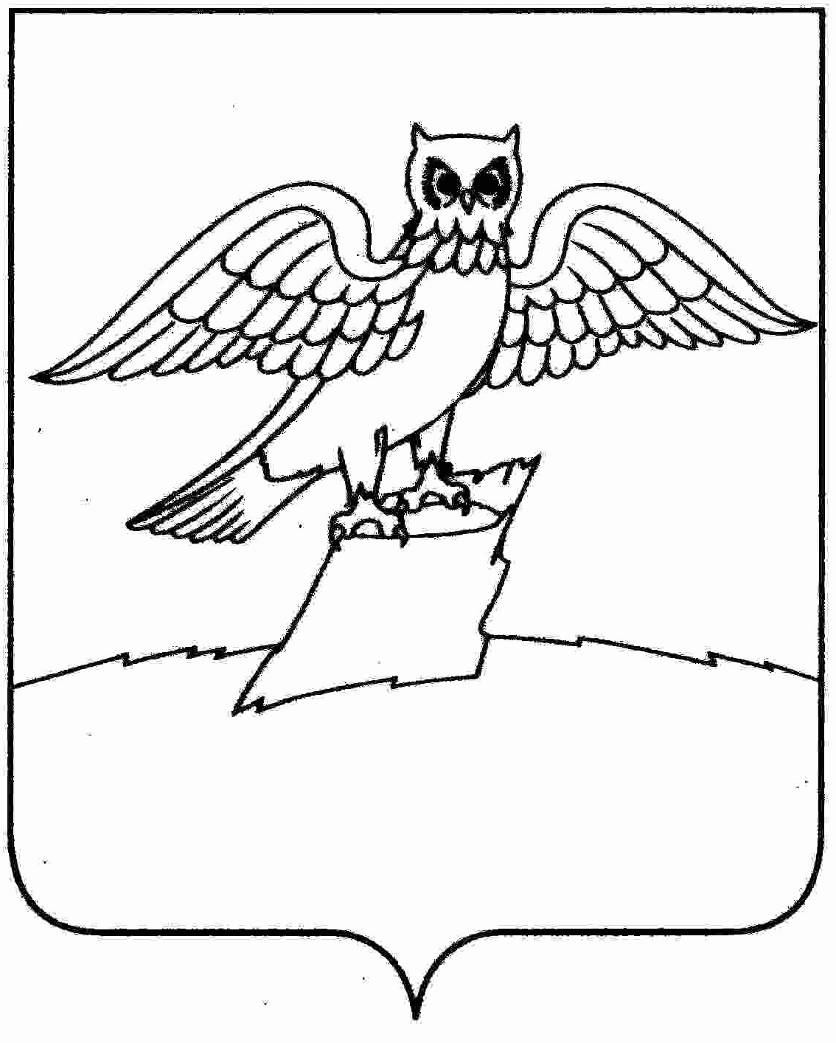 Муниципальное бюджетное учреждение культуры«Городская библиотека» города КиржачПлан работы на  ноябрь 2022 годаКоличество  перерегистрированных  читателей - 2015Количество книговыдач               -  41250 Заведующая МБУК «Городская библиотека»                                  О.В. Малютина№п/пДата МероприятиеВремя Место Ответственный101.11-03.11.2022«Веселый багаж Маршака»/3 ноября 135 лет со д/р С.Я. Маршака (1887-1964) 6+-книжная обзорная выставка одного автора;- показ видео презентации “Игра-путешествие «В гости к С.Я. Маршаку» для детей пришкольных осенних спортивно-оздоровительных лагерей;- арт-встреча “Любите Маршака, учитесь у него!”в течение неделиул. Свердлова, д.2Логинова. И.В.Малютина О.В.Безрукова С.В.201.11-04.11.2022 «Единством Россия сильна»/4 ноября  День  народного единства -информационно-тематический стендв течение неделиул. Свердлова, д.2Логинова И.В.304.11.2022«Ночь народного искусства»- час полезной информации посвященный к ежегодной всероссийской  акции  «Ночь искусств – 2022» приуроченной к Году культурного наследия народов России и  к празднованию Дня народного единства,  с чтением стихов «Зову тебя Россиею…» и отрывков  из  произведений писателя города Киржач  Евгения Сергеевича Фёдорова,  организацией выставочных работ  киржачских мастеров и  художников «Щедра талантами родная старина» и показом цикла мультфильмов для детей  «Современные сказки мира»18.00ул. Свердлова, д.2Малютина О.В.Шубина А.М.409.11-15.11.2022«Соседи по планете» 6+- информационно – просветительский День;- книжная  выставка «Пусть всегда поют нам птицы»-тематический обзор книг о птицах «Охрана птиц России» с использованием видео  презентации «Наши пернатые друзья» для детей д/с- конкурс рисунков и поделок  «О крылатых и пернатых» ул. Свердлова, д.2Логинова И.В.Малютина О.В.Шубина А.М..516.11.2022«Толерантность – дорога к миру»/16 ноября Всемирный день толерантности 6+-урок медиа-презентация для учащихся;- чтение стихотворений  «На огромной планете»;-использование рекомендательных списков  «Воспитание подрастающего поколения в духе толерантности»11.00ул. Свердлова, д.2Логинова И.В.Безрукова С.ВШубина А.М..622.11.2022«Наши умные помощники!»/22 ноября День словарей и энциклопедий 6+ -информационное досье с демонстрацией серии энциклопедий: «Я познаю мир», «Все обо всем», «Сто великих», «Большая Советская Энциклопедия» для учащихся 11.30ул. Свердлова, д.2Логинова И.В.Шубина А.М..Безрукова С.В.723.11-27.11.2022 «Славлю руки матери моей» 6+- выставка-признание ко Дню Матери- чтение стихотворений  «Как вода живая мама нам нужна»;- конкурс рисунков «Улыбка мамы – счастья добрый вестник»в течение неделиул. Свердлова, д.2Логинова И.В.Шубина А.М..Малютина О.В.824.11.2022« Где просвещение – тамдобро…»  14+-литературный брифинг:      (встреча  с  писательницей нашего города ЛюдмилойВасильевной  Декало)     12.00ул. Свердлова, д.2Логинова И.В.Шубина А.М.Безрукова С.В.Малютина О.В.925.11.2022«Самая милая, славная!» -литературная гостиная «Зеленая лампа» 6+11.30ул. Свердлова, д.2Логинова И.В.Шубина А.М.Безрукова С.В.Малютина О.В.1126.11-29.11.2022«Безопасность — защита человека» 6+-информационно-справочный стенд;- цикл мероприятий по ГО и ЧС;-оформление  папок,  использование  листовок и рекомендательных списков литературы «МЧС всегда придет на помощь»в течение неделиул. Свердлова, д.2Логинова И.В Безрукова С.В..Шубина А.М.1005,12,19,26.11.2022«Со сказкой назначена встреча» 6+-субботний просмотр мультфильмовул. Свердлова, д.2Шубина А.М.Логинова И.В.